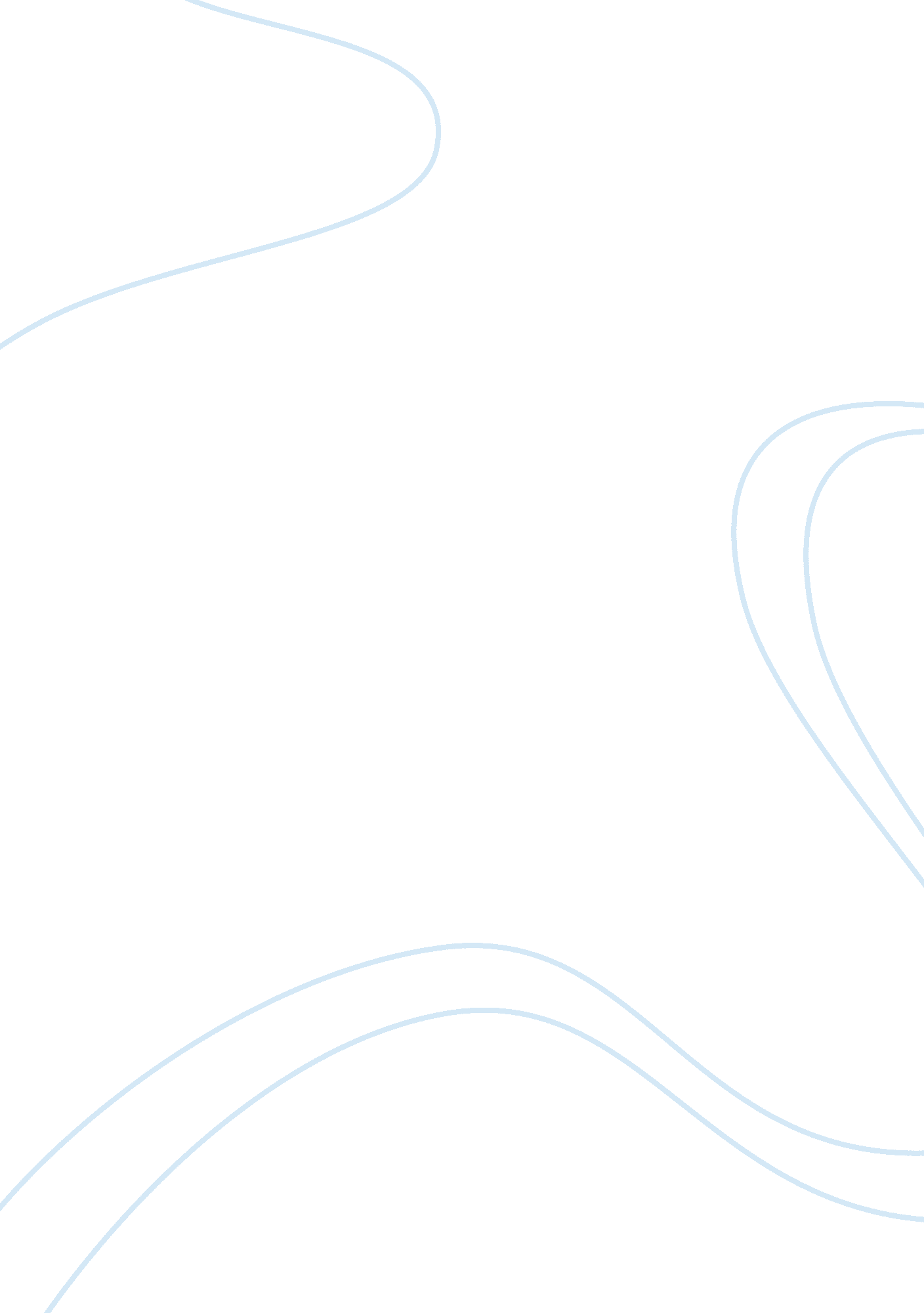 Q72. if you were to make a change to your hometown that would be most appealing t...People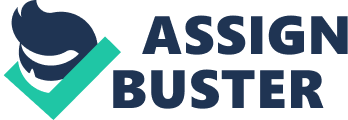 Essay Outline Argument: If I were to my town, I would change several things. Support 1 : I would invite Investors or start-ups to our town. Support 2: I would revive the local community center and rum it into a center for the youth Thesis: There are many changes that should be done inmy hometownbut I would rather focu s on the youth because they are the town's future. Model Essay We all come from different places each with different levels of development. Nonetheless, each one of us has something that we don't like about our hometown. This is probably why many people who were born and raised in different hometowns want to leave the area at least once they grow up. This means an improvement would probably retain some of these people and would attract new ones. If I were to change my town, I would change several things. First, I would invite investors or start-ups to my town. Young people are moving out mostly to get good jobs.  You can't make It just earning a couple of a hundred dollars serving coffee and pancakes at the local breakfast place or being a waitress at the local drinking joint. With inv estors, job opportunities are created and this means people will no longer move away, as they have always done. This will ultimately result in the growth of the town as the residents Will havemoneyto spend. I would revive the local community center and turn it into a center for the youth where they don't only come to interact but learn life skills and short business courses. The center will also serve as a link between companies and potential employees that exist among the youth in my area. This would ultimately make the town grow faster and attract people from other areas who are seeking employment. There are many changes that should be done in my hometown but I would rather focus on the youth because they are the town's future. If they do not work on it then there will be nothing to come back home to and we will all have to blame ourselves because it was handed over to us but we did nothing. Empowering the youth would ultimately have a multiplier effect on the town, which means everyone will benefit directly or indirectly. Useful Expressions 